Грек светлана андреевна(Фамилия Имя Отчество)ОСНОВНАЯ ИНФОРМАЦИЯ: ОБРАЗОВАНИЕ: Дата рождения:15.04.2003Место для фото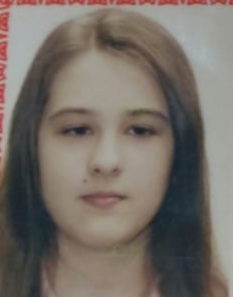 Телефон:+79144024667Место для фотоE-mail:   grek.sveta6@gmail.comМесто для фотоЦЕЛЬ:Поиск работыМесто для фотоПериод 
обученияНаименование   образовательного 
учрежденияСпециальность/профессия2019-2023Краевое государственное автономное профессиональное образовательное учреждение «Хабаровский технологический колледж» Графический дизайнер Опыт работы,Практика:ООО “Рекламмаш” Профессиональные навыки:Работа в программах: InDesign, Adobe Illustrator, CorelDraw, Photoshop. Личные качества:Целеустремлённость, усидчтвость, пунктуальность.На размещение в банке данных резюме выпускников на сайте колледжа моей персональной информации и фото СОГЛАСНАНа размещение в банке данных резюме выпускников на сайте колледжа моей персональной информации и фото СОГЛАСНА